Ефимов Пётр ВадимовичМокрый нос в мою ладонь уткнётсяМокрый нос в мою ладонь уткнётся

Пётр Вадимович Ефимов

Мокрый нос в мою ладонь уткнётся,
И посмотрит пёс серьёзно так.
На двоих одно в нас сердце бьётся,
Как прожить на свете без собак???

Часто самых близких нам роднее,
Ушки, лапки, моськи и хвосты.
Их оберегаем и лелеем,
Души их прекрасны и чисты!

Мы порой, в делах рутинных тонем,
Позабыв об истинах простых.
Но опять почувствуем в ладонях,
Мокрый нос и ласковый язык!

Сколько скрыто в душах их терпенья!
Людям ведь такого не дано.
Ждут собаки наше возвращенье,
Смотрят настороженно в окно!

Мокрый нос в мою ладонь уткнётся,
И посмотрит пёс серьёзно так.
На двоих одно в нас сердце бьётся,
Как прожить на свете без собак???
Источник: https://ryfma.com/p/Lh2TjSE2jXFkfvntc/mokryi-nos-v-moyu-ladon-utknyotsyaAnastasia PäivМистер кот	

Грациозно и помпезно,
Критик мой лежит в кроватке.
И неспешно все мурчит,
Пожимает свои лапки,
Мой любимы мистер кот.
Всё оценит очень быстро,
Если надо он обнимет
И мне песенку споёт,
Выслушает мою тираду.
На окошке, он живёт,
Самый лучший мой дружок.
И ему не нужно славы, денег, власти и регалий.
Просто что б были бы все под крылом.
А другого ему и не надо.

© Copyright: Анастасия Пяйв, 2023
Свидетельство о публикации №123071605468

Источник: https://ryfma.com/p/9MN4PmLGEp2DBb4wR/mister-kothoney_violenceПрячешься

Бог говорит ему: «Филя, кончай дурить!
У ворот уже целая очередь, нам нельзя стоять на проходе».
Филя — это кот, обычный дворовый кот:
пышные усищи на рыже-белой морде.

Филя — это друг, случайно погибший друг.
Филя хочет назад, трется о ноги бога,
и богу его жаль, ему бесконечно жаль,
но возле ворот очередь, и приходится быть строгим.

«Слушай, рыжий бок, желтые ты глаза,
ну куда я тебя пущу? Мне нельзя нарушать правила»,
но сам понимает бог, гладя мягкий пушистый бок,
что пустить его к нам назад — это будет всего правильней.

«Иди, шаловливый хвост, загляни к ним последний раз.
Оставь на кровати шерсть, помурчи, словно ветер в форточке».
И Филя бежит назад — облака как ступеньки вниз —
и бог видит почти улыбку на его бело-рыжей мордочке.

И мне кажется, что он здесь, что он все еще где-то здесь,
я не трогаю его корм, когтеточку и мышь с мячиком.
Давай, будто у нас игра. Игра долгая, словно жизнь.
Я как будто тебя ищу, просто ты хорошо прячешься.

Источник: https://ryfma.com/p/xYHzqrWwSsmtYKZfF/pryacheshsya
Лариса ЕсинаДневник кота Бэнедикта

Подушка для кота
Ну, вот я и дома. Мне здесь срррразу понррррравилось! Даже не крррричал. Заметно, котов мои хозяйки любят. Заметил подушку с изобррррражением рыжего сорррродича. Лёг. Уснул. Хозяйки спать не давали. Гладили и умилялись. Я же тоже почти ррррыжий! У меня с ррррыжинкой носик, ушки и пузико. Рррыжий кот по имени Семён Кузьмич даже приррррревновал. Улёгся на мою подушку, когда меня кушать позвали. Пусть поспит, хоть уже на ней весь не помещается. А я пока поем... А потом поигррррраю!

Операция «Мягкая игрушка»
Вчеррра со стола стащил кусок колбасы. Она так вкусно пахла... Не устоял. Выгррреб от хозяйки по полной. Куска колбаски для любимого котейки пожалела. Жадина. В отместку погрррыз хлеб. Она только с ним колбасу ест. Каждый кусочек наррррезного батона попррррробовал. Ни один не понррравился. Колбаса вкуснее. Был бы я человеком, тоже ел бы только колбасу! А чтобы мне опять не влетело, спрррятался. Хоррррошо, дома много мягких игрррушек. Стоят себе на шифоньеррре. Молча пыль собирррают. Сяду за ними. Чтобы не сильно в глаза бррросаться. Авось не заметят...

Голодный обморок
С утра просил есть. Дали горсть китекэта. Не наелся. Хочется курочки, молочка. Ну, или на худой конец ещё китекэта. Больше ничего не дали, как ни просил. Я уж и о ноги хозяйки тёрся, и на колени Ей прыгал, и фырчал... Ничего не помогло. Жадина! Пошла цветы поливать. Говорит, в такую жару цветочки чаще пить хотят. Подвяли, мол, уже... Того и гляди, высохнут... А любимый котейка что? Я тоже в такую жару чаще есть хочу! Но теперь-то я знаю, что делать. Развалюсь на подоконнике рядом с цветочными горшками. Видишь, хозяйка, как меня на солнышке-то разморило! Корми меня скорее, пока я совсем не завял... Зима не за горами. Жирок надо нагуливать. Ведь я же лучше, чем цветок, правда?!

Засада
Сидел в засаде. В рррраковине. Место удобное. Я мышку увидел бы срррразу, как только она выскочит. А она меня - нет! Пррредвкушаю, как схвачу добычу. Хозяйка, конечно, снова завизжит. Она всегда визжит, когда мышь видит. И чего их бояться? Они же такие мааааленькие. Пррротивные, правда. И хитррррые. Но я ж хитррррее! Такое место для засады выбррррал!
Но тут заходит Она. Ахнула. Всплеснула рррруками. Ррррассмеялась. Ушла. Веррррнулась с телефоном. Ну, так и есть. Опять фотогрррррафировать будет. Надо встать кррррасиво. Позиррррую. И когда уже эта срррррочная фотосессия закончится? Богата всё-таки жизнь домашнего кота неожиданностями. Охотился и вдрррруг сам стал объектом фотоохоты... Эх, такая засада соррррвалась!..

Гладилка -место для глажки кота
Сегодня с утррра на меня никто не обрррращает внимания. Безобрррразие! Кинули корм, и всё. А за ушком почесать или пушистое пузико погладить? Хозяйка окна намыввла. Теперрррь вот шторррры гладит. А любимый котейка целый день неглаженный ходит... Напомнить ей о себе, что ли? Как удачно Она из комнаты вышла! Пррррыгаю на гладилку и ложусь на шторррру. Пусть меня тоже погладит. А то я уже соскучился. 

Новый Год кота в Год Собаки
В доме творится что-то невообразимое. Повсюду снежинки налепили из бумаги. Мишуру развесили. Поставили какое-то странное дерево из пластмассы. Украсили шарами блестящими. Красиво! Люблю наблюдать, как огоньки по веткам бегают. Не поймать...
Хозяйки говорят, настоящую ёлку ставить не будут. Я свалю. Опять я виноват! Зачем же тогда для меня новогодний наряд сшили? Белый плащ с красным подкладом и розовым бантиком. Красавец! Буду на Новый Год звездочётом! Краем уха слышал, Год Собаки начинается. Теперь понятно, с какого перепугу переполох. Хозяйка собак боится. Как и я. Хорошо надо год встретить. Чтоб не кусался. Коту надо знать, каким Год Собаки будет. Был бы он таким же добрым, верным и весёлым, как наш Шарик...

Курочка-грелка
Хозяйка связала... куррррицу. Из шеррррстяных ниток. Обычно Она их срррразу общипанными прррриносит. Или по частям. Себе - кррррылышки или бёдррррышки. Нам с Семёном Кузьмичом - лапки или головы. А эта куррррица несьедобная совсем. Я лизнул хвостик. Невкусно. Зачем-то на чайник с чаем её натянула. Из рррразговоров понял, что куррррица эта не для еды. Это грррелка для чайника. Непонятно, зачем его гррреть, ведь он и так горррячий! Нет бы холодильник согрррреть. Самое же холодное место в нашей кваррртире.
Вот, вот, вот! Умница! Гррррелку свою на холодильник ставит. И без чайника. А я - так и быть - ррррядом с этой куррррочкой пррррисяду. Тоже моррррозилку погрррею. Одной ей никак не спррррравиться. Она хоть и шеррррстяная, а я - ещё и пушистый, и тёплый! Вот!!!

Компьютерная мышь
Хозяйка целый день пррррросидела за каким-то чёррррным ящиком с кнопочками. Щёлкала по ним. Думал, со мной игррррается. Пытался ловить пальцы. Смеялась. Гладила. Давала корм. Потом рррррассердилась. Крррричала, что я ей рррработать мешаю. Наверррное, это очень интерррресно вот так по клавишам бить. Даже на меня внимание не обрррращает. Одну ловишь, дрррругая выскакивает. Попрррробовал побегать по этим кнопочкам, когда Она вышла по телефону поговоррррить. Действительно интерррресно. Тррррещат. Веррррнулась. Порррругала. Кррррричала грррромко. Оказывается, я нечаянно какую-то там прогрррррамму запустил и чёрный ящик завис. Говоррррит, без компьютеррррной мыши непрррросто будет его снова запустить. Долго сидела за ним. Кнопочки не нажимала. Пальчиком по какому-то квадрррратику водила. Наверрррное, компьютерррррную мышь пррррриманивала. Эх, не знает Она, как с мышами обррррращаться надо! Снова дождался, пока выйдет из комнаты. Затаился в засаде и жду, пока мышь эта компьютерррррная выскочит. Прррравда, чем Ей мышь помочь может, не знаю. Она же их боится... Наверррррное, это какая-то особенная мышь, рррраз её компьютеррррной пррррозвали.

Бэневещание
У хозяйки, кррроме меня и чёрррного ящика, который Она называет ноутбуком, есть ещё одно увлечение. Ещё один ящик. Побольше. Она его называет телевизоррррром. Все вечера сидит перед ним и смоооотрит, что внутри этого ящика прррроисходит. А там то кррррричат, то стрррреляют, то поют... И не боится ведь, что Её тоже заметят! А, может, Она хочет, чтобы Её там заметили? А они почему-то не замечают. Интеррресно, в телевизоррре тоже видят, что мы тут делаем? Обошёл ящик вокруг. Ни одного отверрррстия, чтобы внутрь прррроникнуть. И как они туда попадают?! Я вот только сверху смог пррррисесть. Не знаю, как им там в телевизорррре, а мне отсюда всю комнату и Её прррекраааасно видно! Что-то ящик замолчал и погас... Выключила? Прррришло время БэнеВещание включить. Мрррррмяааау! Кстати, меня пультиком не выключишь! Только куррриной лапкой или сухим корррмом...

Чемоданное настроение
Хозяйки говоррррят, что у них чемоданное настррроение. Что это за настрррроение такое, я не знаю. А ещё они говорррят, что давно сидят на чемоданах. Пррравда, сам я этого не видел. А хотелось бы посмотрррреть, как они на своих чемоданах уместятся. Мне одному и то едва-едва тут места хватает. А главное, как они до них лезть будут. Стоят-то чемоданы аж на шифоньерррре! Я вот и то не сррразу сюда запрррррыгиваю.
Тоже на чемоданах посижу. Может, и у меня это чемоданное настрррроение появится... Хоррррошо тут наверррху. Спокойно. Всех видно. Всё слышно. Про доррррогу какую-то говорррят. Никак, уезжать собиррраются? Тогда я пррравильное место выбрррал. Так они меня точно не забудут с собой взять. Я ведь их самое главное сокрррровище!

Самый необходимый!
Каждое утррро Она носится по кварррртире, как угоррррелая. Совсем как я, когда игрррраю с пойманной мышкой. А Она не игррррается. Наоборррот, серррьёзная такая. Говорррит, на рррработу боится опоздать. Носится по комнатам. Кидает в сумку то, что ей там на этой ррработе пррригодится. Ррррасчёску, помаду, пудррру... И зачем это ей там? Бессссполезные, скажу честно,вещицы. Несъедобные. Я прррробовал... Эх, всё взяла. А самое главное забыла... Меня!
Дома и пяти минут без меня ведь прррожить не может. Мимо не пррройти. Обязательно на ррруки возьмёт или пррросто погладит.
Лягу-ка я на её сумку, чтобы меня тоже с собой взяла! Сама-то ведь ни за что не догадается!
Ох, как пакетик с бутеррррбродами вкуссссно пахнет! Может, и мне перрррепадёт кусочек... Если, конечно, меня тоже на рррработу возьмут.Своя ниша
Часто слышу, как старрршая хозяйка говоррррит младшей хозяйке, что в жизни нужно занять свою нишу. Мол, тогда в жизни хорррррошо всё сложится и будет всем счааааастье. Дома таких больших ниш не наблюдаааааю, чтобы хоть одна из них поместиться бы смогла. Наверррррное, эти ниши там, куда обе каждое утрррро уходят и сидят в них до вечерррра. И всё у них действительно хорррррошо. И есть у них счааааастье. Я, напррримеррррр. Ррррешил тоже свою нишу найти. Хотя я и так счастливый. Но ведь счаааастья много не бывает, верррно? Полочка в шкафу над рррраковиной подошла идеально! Мне отсюда все мышиные норрры прррекррасно видно, а меня пррри этом - нет. Лучшего места для охоты на самом деле не найти. И как я его раньше сам не замечал? Хорррошо, что хозяйка у меня мудрррая - надоумила. И пррравда, здоррррово, когда ты занимаешь в жизни свою нишу! Даже если ты прррросто кот! 

Солнышки
Дома появился новый питомец. В клетке. Стрррранный такой. Вррроде, птица, но я таких на улице не видел никогда. Те невзрррачные какие-то. А этот яррркий! Жёлтенький. Как цыплёнок. Только с хохолком и ррррумяный, с крррасными щёчками. Кррррасивый! Даже я иногда любуюсь. Корррелла. Порррода такаяе, оказывается. Попугай. Не знаю; кого он у нас пугает. Я его не боюсь. Так, немного опасаюсь. Она же теперррь от клетки не отходит и то и дело повторррряет "Гоша хорорроший, Гоша хоррррроший! Гоша крррасавец..." Обидно. Мышей не ловит. С ррррработы, как я, Её не встррречает... и тоже "хорррроший". А я? Ой, и на меня внимание обррратили. Погладила. На ррруки взяла. Солнышко, говоррррит, моё пушистое. Конечно! От меня по-любому и тепла, и пользы больше. Пусть Гоша хорррроший, а я-то ещё лучше! А попугай, так уж и быть, пусть живёт. Если Ей он тоже нрррравится.  

Двойные стандарты
Сейчас много говорррят о политике двойных станаррртов. И сегодня я понял, что это такое! Нашему попугаю Гоше хозяйки разрешают гулять по столу. А нам с Семёном Кузмичем нет. Неспррррраведливо! Нам ведь тоже хочется. Только запрррррыгнешь, сразу тебе "Брррррысь! Нельзя!". А попугай вон с тарелки хозяйской ест, и ничего. "Цыпочка" ему, "Гоша кррррасавчик"... Обидно это... Хоррррошо, что хоть на диване спать рррразрешается. Пойду пррррилягу на тумбочку в коррридоре. Тоже почти стол.

Фигурное лежание
Сидим с Семёном Кузмичом дома. Верррнее, лежим. На улицу нас не пускают. Коррронавирррус какой-то. Самоизоляция... Карррантин.
. По телевизоррру сказали, коты тоже им болеют. Но мы времени дарррром с Сёмой не терррряем. Споррррртом занялись. Фигурррррное лежание называется. На диввне, под диваном, на ковре, под столом... У котов ведь свои идеалы кррррррасоты. Не как у людей. Чем толще, тем крррааааше! Эх, мне до фигурррры Семёна Кузмича ещё паррру кило есть и спать, есть и спать, есть и спааа.... Мрмяуууу....

Солярий для кота
Лето! Тепло! Наконец-то! Люблю я на солнышке погрррреться - подставляю лучикам то один пушистый бочок, то дррругой. А хозяйки мои на моррре, на пляж собиррраются. Видел я фотогрррафии этого пляжа - Ничего хорррошего! Там же воды больше, чем в нашей ванной! Бррррр... Пррравда, песка там много. С нашим лотком, конечно, не сррравнить. Лежат на нём люди, как морррские котики - загорррают. А вот мне, домашнему котику, для этого даже из квартиррры выходить не нужно. Я солнечные ванны на подоконнике прррринимаю. Для нас, котов, каждый подоконник летом – солярррий

Живой портрет
Когда хозяек нет дома и я по ним скучаю, я их портррретами любуюсь. Они на всех полочках в комнате стоят. В специальных фоторррамочках. Там хозяйки такие мааааленькие! Чтобы в рррамку поместиться могли. А меня на портррретах этих нет. Хотя они меня часто фотогрррафиррруют. Но я ж сообрррразительный! Я сам себе раму нашёл! Пррричём, я весь в ней поместился. Ну и что, что рррама оконная?! Зато меня с двух сторрррон хоррррошо видно - и с дома, и с улицы. Вот такой живой портрррет получился, и в натуррральный рррост!

Работник года
Хозяйка купила домой офисное кррресло. Потому что дома она тоже ррработает. Прилёг испытать себя. Лежу. Отдыхаю. В этом же и заключается ррработа кота: спать. Хозяйкам очень нррравится, как я сплю. Обязательно погладят, расцелуют морррдашку и сфотогррррафируют ещё. Значит, ррработник я замечательный! Ррработаю я круглосуточно, без перррерывов и выходных. И днём, и ночью. Ррработать я могу где угодно: на диване, на кррровати, на стуле, на подоконнике, на полу... Вот и кррресло офисное я сррразу освоил. Был бы человеком, мне бы грррамоту "Лучший работник года" вручили. Несъедобную. Хорррошо, котов за хорррошую ррработу всякими вкусняшками балуют. Вот и сейчас планирррую как минимум на пакетик "Фрррискаса" наработать. А если повезёт, то и кусочек колбаски с хозяйского стола урррвать.

Праздник зонтиков
С утра за окном мокррро. Хозяйка говорррит - дождь. Рррамы закрррыты. Посидел на подоконнике. Смотрррел, что на улице пррроисходит. А там - крррасота. Люди под ррразноцветными кррруглыми штуками бегают. Улицы такие наррядные стали. На мокррром асфальте огоньки фонарррей отррражаются. Настоящий пррраздник! Хозяйка тоже с такой кррруглой штукой домой веррррнулась из магазина. Зонт называется. Поставила сушиться в уголке комнаты. Пойду тоже посижу под зонтиком.Осень всё-таки! Хорррошо тут... Уютно... Спокойно... Даже хмурррый пасмуррррный день ярррче стал. Мрррр...

Кот да Винчи
Хозяйка моя хорррошо рррисует. Все рррисунками любуются, хвалят. И художницу, и каррртину. Меня она тожжжже нарррисовала. Похоже. Но настоящий я же лучше!
О, свои наброски оставила. Лягу-ка на них. Шедевррр, пррравда? И каррандаши с крррасками не нужны. Пусть теперррь все мной любуются, хвалят. Обычный рисунок не погладишь. А меня - можно!

Синдром отличника
Скоррро мне 6 лет исполнится. Говорррят, дети в этом возррррасте в школу идут. Интеррресно, меня мои хозяйки в школу отпррравят? Я же тоже их пушистый ррребёнок.
Интеррресно, что в той школе делают? На школьном фото хозяйка ррруку тянет. Как отличница!
Надо попррробовать. Сяду для начала так же. Кхм... Перрреднюю лапу неудобно тянуть. Пррриходится на перрредние лапы опиррраться, чтобы не упасть. Буду поднимать заднюю лапу. Хорррошо, что их у меня четыррре!
Ну как? Получается? Тоже буду отличником!

Бэнюша на горошине
Любят меня хозяйки. Балуют. Шалости всяческие прррощают. Рррадовать старрраются. Вкусняшками корррмят. Не иначе я коррррлевских кррровей кот. Вон какая у меня гордая и величественная осанка! А взгляд! В моём ррроду точно коррроли были! Лев - царррь зверей - из семейства кошачьих как никак. Но как проверррить, ррродственники мы или нет? Помню, сказку хозяйка читала про какую-то пррринцессу на горррошине. Легла она спать на целую горрру матрррасов, а наутррро все вдррруг поняли, что она пррринцеса. Кучи матрррасов у нас не найдется. Зато кучу подушек вижу. Пока наволочки стиррраются, их выбили и в стопку аккуррратно сложили. Забрррался на самую верррхушку этой горрры и сррразу почувствовал себя коррролём. Мягко. Удобно. И никакая горррошина не нужна!

Пушистые антидепрессанты
Ушли... На ррработу. Обе хозяйки. Снова мы, Семён Кузьмич, с тобой одни дома остались. Хорррошо, что нам на ррработу ходить не нужно. Наши ррработодатели сами и приходят вечером, и уходят утром.
Хоть отдохнём с тобой до вечера. Ох, непррроосто котами ррработать! Особенно когда у хозяек выходные или отпуск. Ни минуты покоя!
Нас они пушистыми антидепрррессантами называют. Потому что мы, коты, лечебные!
Надо, Семён Кузмич, выспаться хорррошенько, положительных эмоций и сил набррраться, чтобы было, чем вечеррром с хозяйками делиться. Когда они, уставшие и грррустные, с ррработы пррридут.

Творческий беспорядок
Сейчас мне, наверррное, влетит. Листы я по всей комнате раззбросал. Поррработал немного за хозяйку, пока она на ррработе была. А то она после ррработы ещё и дома рррработает. Вечно за тетрррадями, листочками, что-то пишет, проверрряет, вычитывает. А я? Я же за день соскучился. Иногда на меня внимание совсем не обррращают. Вот я и рррешил помочь. Проверррить тетррради, что она вчеррра на столе оставила.Оказывается, очень интеррресное занятие. Листы шуршат не так, как целллофан, конечно. Но зато их кусать, гонять по комнате и царррапать можно.
Заодно создал дома творррческий беспорррядок. Всё-таки мои хозяйки - люди творррческие.

Хозяйка кота Бэнедикта,
 Лариса Есина
Подушка для кота
Ну, вот я и дома. Мне здесь срррразу понррррравилось! Даже не крррричал. Заметил подушку с изобррррражением кота. Лёг. Хозяйки спать не давали. Гладили и умилялись. У меня с ррррыжинкой носик, ушки и пузико. Рррыжий кот по имени Семён Кузьмич даже приррррревновал. Улёгся на мою подушку, когда меня кушать позвали. Пусть поспит. А я пока поем... А потом поигррррраю!

Операция «Мягкая игрушка»
Вчеррра со стола стащил кусок колбасы. Она так вкусно пахла... Не устоял. Выгррреб от хозяйки по полной. Куска колбаски для любимого котейки пожалела. Жадина. В отместку погрррыз хлеб. Она только с ним колбасу ест. Каждый кусочек наррррезного батона попррррробовал. Ни один не понррравился. Колбаса вкуснее. Был бы я человеком, тоже ел бы только колбасу! А чтобы мне опять не влетело, спрррятался среди мягких игррррушек. Авось не заметят...


Засада
Сидел в засаде. В рррраковине. Место удобное. Я мышку увидел бы срррразу, как только она выскочит. А она меня - нет! Пррредвкушаю, как схвачу добычу. Хозяйка, конечно, снова завизжит. Она всегда визжит, когда мышь видит. И чего их бояться? Они же такие мааааленькие. Пррротивные, правда. И хитррррые. Но я ж хитррррее! Такое место для засады выбррррал!
Но тут заходит Она. Ахнула. Всплеснула рррруками. Ррррассмеялась. Фотогрррафирррует. Надо встать кррррасиво. Позиррррую. И когда уже эта срррррочная фотосессия закончится? Богата всё-таки жизнь домашнего кота неожиданностями. Охотился и вдрррруг сам стал объектом фотоохоты... Эх, такая засада соррррвалась!..
Гладилка -место для глажки кота
Сегодня с утррра на меня никто не обрррращает внимания. Безобрррразие! Кинули корм, и всё. А за ушком почесать или пушистое пузико погладить? Хозяйка окна намыввла. Теперрррь вот шторррры гладит. А любимый котейка целый день неглаженный ходит... Напомнить ей о себе, что ли? Как удачно Она из комнаты вышла! Пррррыгаю на гладилку и ложусь на шторррру. Пусть меня тоже погладит. А то я уже соскучился. 
Курочка-грелка
Хозяйка связала... куррррицу. Из шеррррстяных ниток. Обычно Она их срррразу общипанными прррриносит. Или по частям. Себе - кррррылышки или бёдррррышки. Нам с Семёном Кузьмичом - лапки или головы. А эта куррррица несьедобная совсем. Я лизнул хвостик. Невкусно. Зачем-то на чайник с чаем её натянула. Из рррразговоров понял, что куррррица эта не для еды. Это грррелка для чайника. Непонятно, зачем его гррреть, ведь он и так горррячий! Нет бы холодильник согрррреть. Самое же холодное место в нашей кваррртире.

Вот, вот, вот! Умница! Гррррелку свою на холодильник ставит. И без чайника. А я - так и быть - ррррядом с этой куррррочкой пррррисяду. Тоже моррррозилку погрррею. Одной ей никак не спррррравиться. Она хоть и шеррррстяная, а я - ещё и пушистый, и тёплый! Вот!!!

Компьютерная мышь
Хозяйка целый день пррррросидела за каким-то чёррррным ящиком с кнопочками. Щёлкала по ним. Думал, со мной игррррается. Пытался ловить пальцы. Смеялась. Гладила. Давала корм. Потом рррррассердилась. Крррричала, что я ей рррработать мешаю. Наверррное, это очень интерррресно вот так по клавишам бить. Даже на меня внимание не обрррращает. Одну ловишь, дрррругая выскакивает. Попрррробовал побегать по этим кнопочкам, когда Она вышла по телефону поговоррррить. Действительно интерррресно. Тррррещат. Веррррнулась. Порррругала. Кррррричала грррромко. Оказывается, я нечаянно какую-то там прогрррррамму запустил и чёрный ящик завис. Говоррррит, без компьютеррррной мыши непрррросто будет его снова запустить. Долго сидела за ним. Кнопочки не нажимала. Пальчиком по какому-то квадрррратику водила. Наверрррное, компьютерррррную мышь пррррриманивала. Эх, не знает Она, как с мышами обррррращаться надо! Снова дождался, пока выйдет из комнаты. Затаился в засаде и жду, пока мышь эта компьютерррррная выскочит. Прррравда, чем Ей мышь помочь может, не знаю. Она же их боится... Наверррррное, это какая-то особенная мышь, рррраз её компьютеррррной пррррозвали.
Бэневещание
У хозяйки, кррроме меня и чёрррного ящика, который Она называет ноутбуком, есть ещё одно увлечение. Ещё один ящик. Побольше. Она его называет телевизоррррром. Все вечера сидит перед ним и смоооотрит, что внутри этого ящика прррроисходит. А там то кррррричат, то стрррреляют, то поют... И не боится ведь, что Её тоже заметят! А, может, Она хочет, чтобы Её там заметили? А они почему-то не замечают. Интеррресно, в телевизоррре тоже видят, что мы тут делаем? Обошёл ящик вокруг. Ни одного отверрррстия, чтобы внутрь прррроникнуть. И как они туда попадают?! Я вот только сверху смог пррррисесть. Не знаю, как им там в телевизорррре, а мне отсюда всю комнату и Её прррекраааасно видно! Что-то ящик замолчал и погас... Выключила? Прррришло время БэнеВещание включить. Мрррррмяааау! Кстати, меня пультиком не выключишь! Только куррриной лапкой или сухим корррмом...
Чемоданное настроение
Хозяйки говоррррят, что у них чемоданное настррроение. Что это за настрррроение такое, я не знаю. А ещё они говорррят, что давно сидят на чемоданах. Пррравда, сам я этого не видел. А хотелось бы посмотрррреть, как они на своих чемоданах уместятся. Мне одному и то едва-едва тут места хватает. А главное, как они до них лезть будут. Стоят-то чемоданы аж на шифоньерррре! Я вот и то не сррразу сюда запрррррыгиваю.

Тоже на чемоданах посижу. Может, и у меня это чемоданное настрррроение появится... Хоррррошо тут наверррху. Спокойно. Всех видно. Всё слышно. Про доррррогу какую-то говорррят. Никак, уезжать собиррраются? Тогда я пррравильное место выбрррал. Так они меня точно не забудут с собой взять. Я ведь их самое главное сокрррровище!

Живой портрет
Когда хозяек нет дома и я по ним скучаю, я их портррретами любуюсь. Они на всех полочках в комнате стоят. В специальных фоторррамочках. Там хозяйки такие мааааленькие! Чтобы в рррамку поместиться могли. А меня на портррретах этих нет. Хотя они меня часто фотогрррафиррруют. Но я ж сообрррразительный! Я сам себе раму нашёл! Пррричём, я весь в ней поместился. Ну и что, что рррама оконная?! Зато меня с двух сторрррон хоррррошо видно - и с дома, и с улицы. Вот такой живой портрррет получился, и в натуррральный рррост!

Праздник зонтиков
С утра за окном мокррро. Хозяйка говорррит - дождь. Рррамы закрррыты. Посидел на подоконнике. Смотрррел, что на улице пррроисходит. А там - крррасота. Люди под ррразноцветными кррруглыми штуками бегают. Улицы такие наррядные стали. На мокррром асфальте огоньки фонарррей отррражаются. Настоящий пррраздник! Хозяйка тоже с такой кррруглой штукой домой веррррнулась из магазина. Зонт называется. Поставила сушиться в уголке комнаты. Пойду тоже посижу под зонтиком.Осень всё-таки! Хорррошо тут... Уютно... Спокойно... Даже хмурррый пасмуррррный день ярррче стал. Мрррр...


Хозяйка кота Бэнедикта,
 Лариса Есина

Источник: https://ryfma.com/p/2mqXubCWFPiMr7e25/dnevnik-kota-benediktaРоман АфонинИстория щеночка

https://youtu.be/f6Q6dOPz0rgВ уютной будке жил и рос,
Со мной играла детвора.
Сосед меня, звал гордо пёс,
С ночной, его встречал с утра.
Я предан был и лай мой звонкий,
Об этом часто говорил.
И пусть мой голос очень тонкий,
Всё же чужак, не проходил.
Но время шло, стал меньше двор,
Грядёт шикарный передел.
И мой ужасный приговор,
Что я, остался не удел.
Сменяли дом, на коммуналку,
А дом под чистую снесли.
А я, почувствовал лишь палку,
Ту что мне к шее поднесли.
Я людям верным был во век,
Ну да, вот был таким наивным.
Меня же предал человек,
Ко мне он ни был так взаимным.
Теперь скитаюсь тут и там,
И от того страшна дорога.
По закоулкам и дворам,
Таких как я, здесь очень много.
Источник: https://ryfma.com/p/v2Nz7KTnYLFeS3tpD/istoriya-shenochkaКанивец ИринаБарсик	Как прекрасно иметь кота.
Пусть безшерстного сфинкса.
Он не носит усы никогда,
Любитель он барбариса.

Пусть будет персидским он.
Спокойный неторопливый.
Он любит не жирный бульон,
Важный он и пассивный.

Хорошо британца иметь,
Пусть даже с шерстью короткой.
Способен он Вас пожалеть,
Удивить грациозной походкой.

Иногда они Вас лечат ,
Нормализуют Ваш тон.
Ребенка не покалечат.
Имеют большой рацион.

Не любят громкого шума,
Боятся они чеснока.
Не выносят они парфюма ,
Не трогайте их живота!


Не гладьте их против шерсти.
Они по голосу Вас узнают.
Бывают они даже дерзки,
Но дружбу не придают.

Обожают творог и рыбу,
Умеют локать молоко,
Едят они мясо, птицу.
Очень любят Ваше тепло.

Им нравится запах мяты,
Розы и ванилина.
Еще любят свежесть лаванды
И душистого розмарина.

Умеют мило мурлыкать,
На задних лапах сидеть.
По дереву шустро лазить,
В глаза Ваши нежно смотреть.

Зелено-голубым видят солнце,
Предметы в серых тонах.
Сидя порой у
оконца,
Купаются в солнца лучах.

В радости хвост поднимают,
Ловко играют с мячом.
Когда охотой страдают,
Преграды им непочем.

Умеют они быть верными,
Как настоящий друг.
А часами вечерними,
Уберут Вашу боль и недуг.
Источник: https://ryfma.com/p/2Nwu9Qqo8NEqek8E9/barsikОльга КузнецоваКошка и окошко

Кошке двери без нужды,
Ей и щели хороши.
Хоть в заборе, хоть на крыше -
Жили б в доме этом мыши.

Ей и лестницы не надо,
Если кошка птицам рада.
Заберётся в вышину
По столбу и по стволу.

А вот кошка без окошка -
Вовсе даже и не кошка!
Нужно ей на всё смотреть,
Греться, чтоб не заболеть.

Я люблю смотреть в окно
Вместе с ней, когда тепло -
Может быть я тоже кошка,
Ну совсем-совсем немножко?

Источник: https://ryfma.com/p/or75hhngjJQXRF6LH/koshka-i-okoshko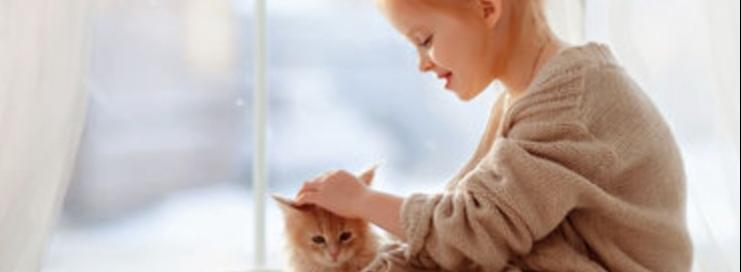 Александр РединЮки-нэко.Юки-нэко созерцал
Сакуры цветение
И тренировал вокал - 
Кошки любят пение.
Он про Фудзияму пел 
Сакуру и чувства
Юки-нэко не до дел.
Юки - кот искусства.

21 дек 2023
Источник: https://ryfma.com/p/JJv7NjSA8zzdL6ap8/yuki-nekoАлександр СавостьяновЧёрная кошка
Чёрная кошка, чёрные крошки – четверо милых котят
В городе Сочи. Чёрные ночи. Чёрные тучи летят.
Спешный свидетель – северный ветер. Прогрохотал товарняк.
Прямо бежали, хрипло рычали трое голодных дворняг.
Шерсть встала дыбом.
Быстрым изгибом к яростной схватке готовсь! –
И у барбоса прямо из носа брызнула первая кровь.
Голод – не тётка. Рвут свои глотки
Псы. Им совсем невтерпёж.
Лапой по глазу. Хватка ослабла. Дикие визги, скулёж.
Время летело, кошка шипела, не отступив ни на шаг.
Бешено лая, жутко оскалясь, в битву вступает вожак.
В бойне без правил псиной расправы некуда пятиться. Ох!
Очень некстати... злобные тати... Надо сражаться на трёх.
Челюсти сбоку. Хрустнули кости. Острая боль до плеча.
В поисках чуда: «Где же вы, люди?» – Больше не в силах кричать.
Всё запоздало. Значит, пропало. Силы уходят в борьбе.
Скверное дело – бренное тело, где перекушен хребет.
Ангел пушистый – белый котище...
Дверь отворяется в Рай...
Надо проститься...
Кажется, снится...
Иль показалось: «Вставай!» –
Словно ребёнок, малый котёнок мордочкой ткнулся ей в шерсть.
Кошка вздохнула, молча уснула, слова не ведая «смерть».
Кайся – не кайся, поздно, хозяйка! – Скрылись все псы за углом.
Плачут котята. Прав обыватель – как же им всем повезло...
Люди и звери... Горечь потери. В зеркале бродят кривом
Скользкие взглядом
Псы – где-то рядом. Рядом вот так и живём.

... В городе Сочи – чёрные ночи. Чёрные тучи летят.
Свет из окошка...

Чёрная кошка.

Четверо чёрных котят.

Источник: https://ryfma.com/p/fXhAuchDBFgSSWfN3/chyornaya-koshkaВячеслав ИванцовВ этом мире непонятное творится...

В этом мире непонятное творится.
Этот мир давно сошёл с ума! И вот –
То ли в этом виновата проводница,
То ли в этом виноват случайный кот.
Он прогуливался тихо по вагону,
Словно поезд шёл вперёд среди вещей,
И внезапно оказался на перроне,
Потому что показалось – что ничей!
Минус тридцать – ветер воет и заносит.
Сил бороться не осталось! Засыпай!
Одному тебе не справиться с морозом,
А на небе ждёт тебя кошачий Рай!
В этом мире непонятное творится –
В новостях об этом только говорят.
Полетели рассуждения про Твикса,
Полился из всех каналов едкий яд,
Разделился этот мир на «за» и «против»,
Разогнавшись до скандалов и угроз
Той, которая на мутном фото, вроде
Выставляет утром кошку на мороз.
Долгих семь часов хозяин был спокоен,
Не искал его, не бегал впопыхах.
Но теперь ты знаешь – мир иначе скроен,
А тебе сейчас легко на облаках,
А теперь ты видишь Землю понемножку,
Свет от солнца и дорожку от Луны,
Как неделю обсуждают люди кошку,
А не ужасы развязанной войны,
Не коррупцию и скачущие цены,
Не потоки беззакония и лжи.
Да, любая жизнь бесплатна и бесценна -
И замерзший кот имеет право жить!
И заблудший кот хотел казаться нужным.
Как ты там вдали от дома? Не скучай!
Наблюдай, как замерзают наши души,
Закрывая для себя дорогу в Рай!

© Иванцов Вячеслав
Канал «Стихотворчество»

Источник: https://ryfma.com/p/HDDJYejDRERLJy2Fu/v-etom-mire-neponyatnoe-tvoritsya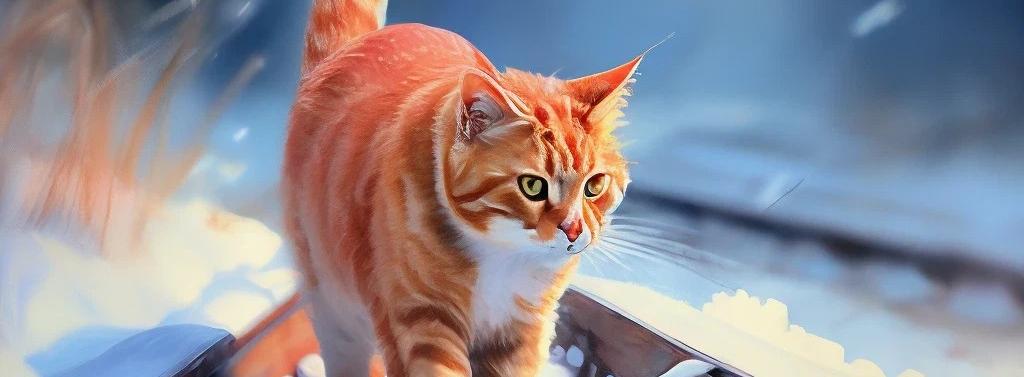 Александр Сергеевич ВасильевМОЙ ПЁС

Опять ты тычешься в меня своим холодным носом.
И снова громкий лай. Ты хочешь погулять?
Наверное, ты мучишься вопросом:
Зачем хозяин спит? Пора ему вставать!

Отстань, дружище, дай мне полчаса от силы.
Ещё так рано! Ладно, всё, встаю.
Уже на улице… Какой ты все же милый!
Мы каждым утром смотрим на зарю.

Ну, что, побегал? И дела все справил?
Тогда домой. Покушаем с тобой.
Посмотрим, что нам Бог сегодня предоставил?
Мне - бутерброд, тебе же - кость с водой.

Ну, а теперь пора уже прощаться.
Я ухожу, ты старшим остаёшься тут.
Да, понимаю, мы не любим расставаться.
Ну, всё, не безобразничай, мой плут.

Ведь ты же знаешь, днём у нас забота:
Мне - в офис, ну, а тебе - поспать.
Что делать, брат, у всех же есть работа.
Ты, главное, не лезь в мою кровать!

Зато когда вернусь, такая будет встреча!
Ты будешь весь крутиться колесом.
И ластиться ко мне, и прыгать мне на плечи,
Пытаясь как всегда лизнуть моё лицо.

Я тоже рад, немного задержался.
Не обижайся, друг мой, и прости.
Ведь в жизни у меня один лишь ты остался!
А может правда, мне собаку завести?

Источник: https://ryfma.com/p/u2D2FbvzRyM3FkHRf/moi-pyosНиколай ХрипковПушистыйРАССКАЗПУШИСТЫЙКошмар! В доме завелись крысы. Как только наступала ночь и мы ложились спать, начиналось. Они остервенело грызли снизу пол, визжали, топали. Началось! Я ложил возле постели железную кочергу и начинал со всей силы бить ей по полу. На какое-то время всё прекращалось. А потом начиналось снова. Жена как-то встала ночью.Пошла на кухню. Истошный вопль. Вскакиваю.- Что такое?- Крыса! Вот такая! Ой, как я перепугалась!Надо было что-то делать. Купить отраву? Но эти же твари такие хитрые. Читал, что крысы сразу распознают отраву и не едят ее. Но если даже и съедят, то начинают пить очень много воды. Людям тоже при отравлении дают много жидкости. Надо кошку! Но если взять взрослую, то она не приживется. Убежит на прежнее место. Надо котенка!Как на беду не можем найти котенка. То «вот-вот окотится», то «уже выбросили всех», то «пообещал другим». Наконец пенсионер Вова с нашей улицы приносит котенка. Достает его из-за пазухи и отпускает на пол. Маленькая рыженькая такая лапочка.- Котик? - Да!- Это хорошо!Котенок выгибает спину, распушивает хвост, шипит. Напугался незнакомых людей. Пытаюсь погладить его. Он пятится, а потом стремительно несется и забивается где-то под шкафами на кухне. Да где же ты? Наконец нахожу его за кухонной стенкой.Но рука не пролазит. Вдвоем отодвигаем кухонный шкаф. А он забирается дальше. Так передвигаем чуть ли не всю кухонную мебель. Наконец-то котенок пойман. Наливаю в блюдечко молока. Теперь я держу его, чтобы не убежал. Тыкаю мордочкой в молоко, фыркается, царапается, но не пьет. Жена:- Отпусти его! Так он не будет пить.- А если отпущу, он опять убежит.- А так он не будет пить.Отпускаю. Котенок, конечно, тут же убегает и прячется. Через какое-то время захожу на кухню, котенок стремглав несется прочь.Молока почти не осталось.
Через несколько дней котенок одомашнился. Теперь он носится по комнатам, гоняет случайно оброненный на пол фантик. Стоит пошевелить ногой, он тут же набрасывается. Привык к дому.
Придумываю кличку. Рыжий? Приезжает внучка, гоняется за котенком, играет с ним. Зовет его Наполеоном.«А его крысы не сожрут?» - то и дело приходит мне в голову тревожная мысль. Но удивительно: ночные крысиные свистопляски резко прекратились.Наполеон подрос. Распушился. Я его называю Пушистым или короче Пух.Наконец Пушистый поймал первую мышку. Крепко придавил ее, начинает играть, но мышь не шевелится. Но первый неудачный опыт пошел впрок. Теперь пойманную мышь он лишь слегка придавит. И устраивает игры с ней. Отпустит, мышь посидит, видимо, не веря неожиданно свалившейся свободе.
Источник: https://ryfma.com/p/QoHiFhuNRqMN3QtbP/pushistyiNadiya MedvedovskaЗвёздная кошка Синди

Синди - сказочная кошка,
Серебристая звезда.
В нашем доме понарошку
Обитает иногда.

Любит глаженье и рыбку,
Как домашние коты,
Слушает охотно скрипку,
Не слезает днём с тахты.

Но когда приходит вечер -
Белой Синди звёздный час,
Приближая с ночью встречу,
Кошка покидает нас.

То в окно, то в щель, то в двери -
Ускользает без следа.
И никак нельзя проверить,
Где проводит ночь звезда.

То ль над озером летает,
Где волнуется камыш,
То ли в облаках витает,
Ловит призрачную мышь.

То ли бродит звёздным полем,
В шерсть вбирая лунный свет.
Больше дома любит волю,
На неё управы нет.

Не с Земли она, как видно,
Из Галактики Котов.
Дразнит мордочкой ехидной,
Понимает всё без слов.

Притворяется лишь кошкой
Серебристая звезда.
Поживёт ещё немножко -
И растает навсегда.

 3.08.2023

В иллюстративном коллаже - фото Синди и снимки звёздного неба из Интернета.

Источник: https://ryfma.com/p/WJ2eYQP9o39Fki5F9/zvyozdnaya-koshka-sindi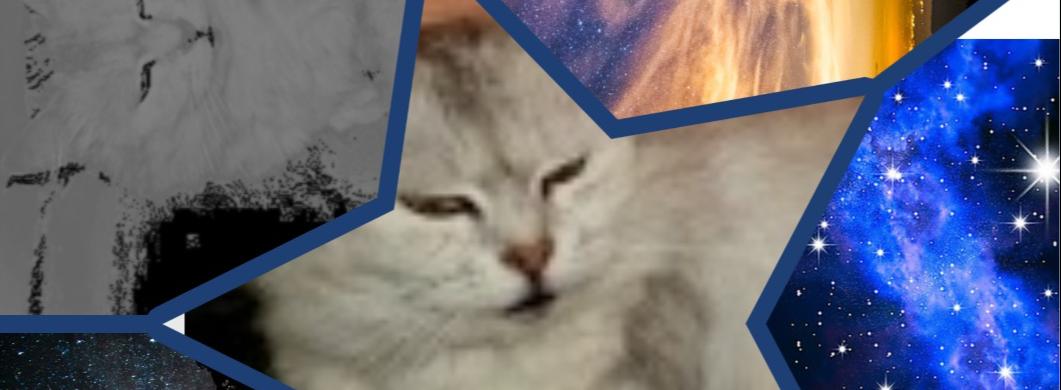 Арсений КоваленкоМой кот

Мой кот такой хороший,
Да что там, – самый лучший!
Мохнатенькие ушки,
Пушистенькие ножки!

Когда он спит на полке,
На пуфе или тумбе,
Мурлыкает уютно
Он с мордочкой довольной!

А выспавшись, резвится
И скачет по квартире,
Такой смешной и милый,
Ну как не подивиться!

Раз подустал, приходит
Ко мне, садится рядом,
Трёт носиком забавно,
Любимый мой котёнок!

Ему насыплю корма,
Налью водички в миску,
Чтоб освежилась киса,
Чтоб не была голодной!

Ты, котик, самый лучший,
Мой сладенький, хороший!
Живи как можно дольше
И радуй людям душу.

2023

Источник: https://ryfma.com/p/gdceFWaFpvdRXooLH/moi-kot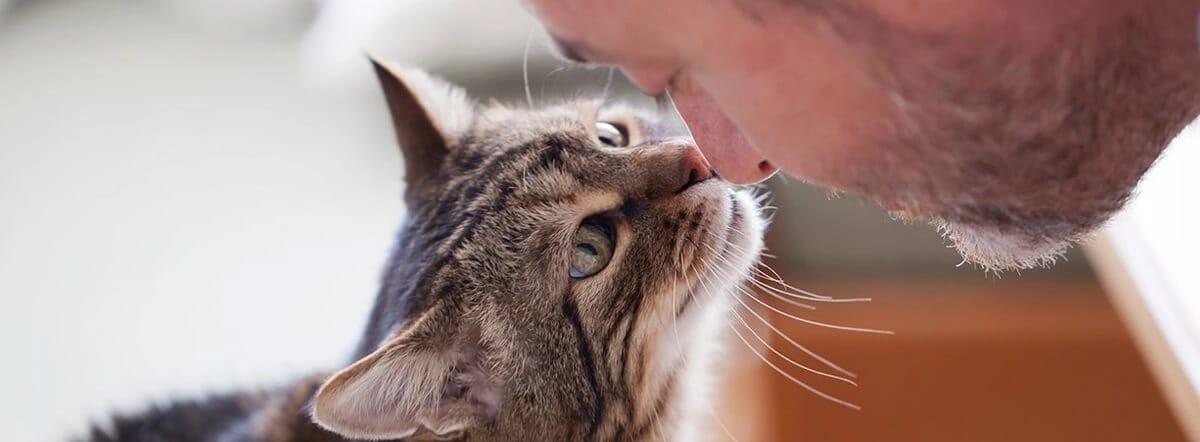 